NATIONAL CUB CHALLENGE - 2016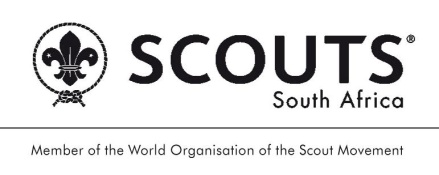 ENTRY FORM:NB:  The closing date for this year’s challenge has been extended to 2nd December 2016.“It’s all about the CUBS” What did you do to get the most out of the centenary celebrations?……………………………………………………………………………………………………………………………………………………….……………………………………………………………………………………………………………………………………………………….……………………………………………………………………………………………………………………………………………………….……………………………………………………………………………………………………………………………………………………….“It’s all about the SKILL”:What kind of activities did you plan to ‘test’ your Cub’s skills?……………………………………………………………………………………………………………………………………………………….……………………………………………………………………………………………………………………………………………………….……………………………………………………………………………………………………………………………………………………….……………………………………………………………………………………………………………………………………………………….“It’s all about the DEED”:What did you do to ‘reach out’ into the wider community?……………………………………………………………………………………………………………………………………………………….……………………………………………………………………………………………………………………………………………………….……………………………………………………………………………………………………………………………………………………….……………………………………………………………………………………………………………………………………………………….“It’s all about the FUN”:What kind of creative ideas did you come up with to have lots of fun?……………………………………………………………………………………………………………………………………………………….……………………………………………………………………………………………………………………………………………………….……………………………………………………………………………………………………………………………………………………….……………………………………………………………………………………………………………………………………………………….Early Childhood Development (ECD) Project:What did you do during our centenary year to meet the needs of your chosen Early Childhood Development centre?……………………………………………………………………………………………………………………………………………………..……………………………………………………………………………………………………………………………………………………..……………………………………………………………………………………………………………………………………………………..……………………………………………………………………………………………………………………………………………………..GENERAL COMMENTS:……………………………………………………………………………………………………………………………………………………………………………………………………………………………………………………………………………………………………………………………………………………………………………………………………………………………………………………………………………………………………………………………………………………………………………………………………………………………….Name of Pack:  ……………………………………………………..Date completed:  ………………………………………………….Number of Cubs who took part:  ………………………….Number of Scouters who took part:  ……………………